Dia do DiagramadorPróximo Dia do Diagramador 28 de Março de 2018 (Quarta-feira)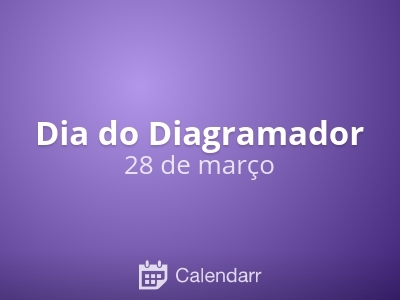 O Dia do Diagramador é comemorado anualmente em 28 de março, no Brasil.Esta data é destinada à homenagear as funções dos diagramadores e revisores de texto e imagem, ou seja, profissionais que exercem atividades de design gráfico, sendo responsáveis pela distribuição harmoniosa de elementos gráficos dentro de uma página ou folha.Os diagramadores podem trabalhar em formatos digitais ou para conteúdos impressos, organizando os textos e imagens de um jornal, por exemplo, ajudando a configurar o melhor estilo de página que facilitará a leitura das pessoas.No Brasil, não existe um curso de ensino superior próprio para formar diagramadores. Normalmente, a diagramação é uma matéria obrigatória nos cursos de Comunicação Social, Comunicação Visual ou Desenho Industrial, por exemplo.No Dia do Diagramador também é comemorado o Dia do Revisor, sendo que ambos os trabalhos estão relacionados.Mensagens para o Dia do Diagramador"Aquele que trabalha com as mãos é um ARTESÃO. Aquele que trabalha com a mente é um SÁBIO Aquele que trabalha com a inspiração e criatividade é um ARTISTA. Aquele que trabalha com a técnica é um PROFISSIONAL. Aquele que trabalha com a intuição é um MÍSTICO. Aquele que trabalha com o coração é um ESPIRITUALISTA. Aquele que trabalha com as mãos, mente, inspiração,criatividade, técnica, intuição, coração, gramáticas, dicionários, computador, internet, erudição, mais todos os recursos possíveis e prazos impossíveis é um REVISOR e/ou DIAGRAMADOR.""Parabéns a eles que organizam os textos, dão vida as páginas e escrevem certo por linhas tortas. Parabéns pelo seu dia!""Nossos parabéns aos que escrevem certo por linhas tortas, sinuosas, com foto, sem foto, muito texto, pouco texto, com espaço, sem espaço... Feliz Dia do Diagramador!"